Уборка территории «Субботник»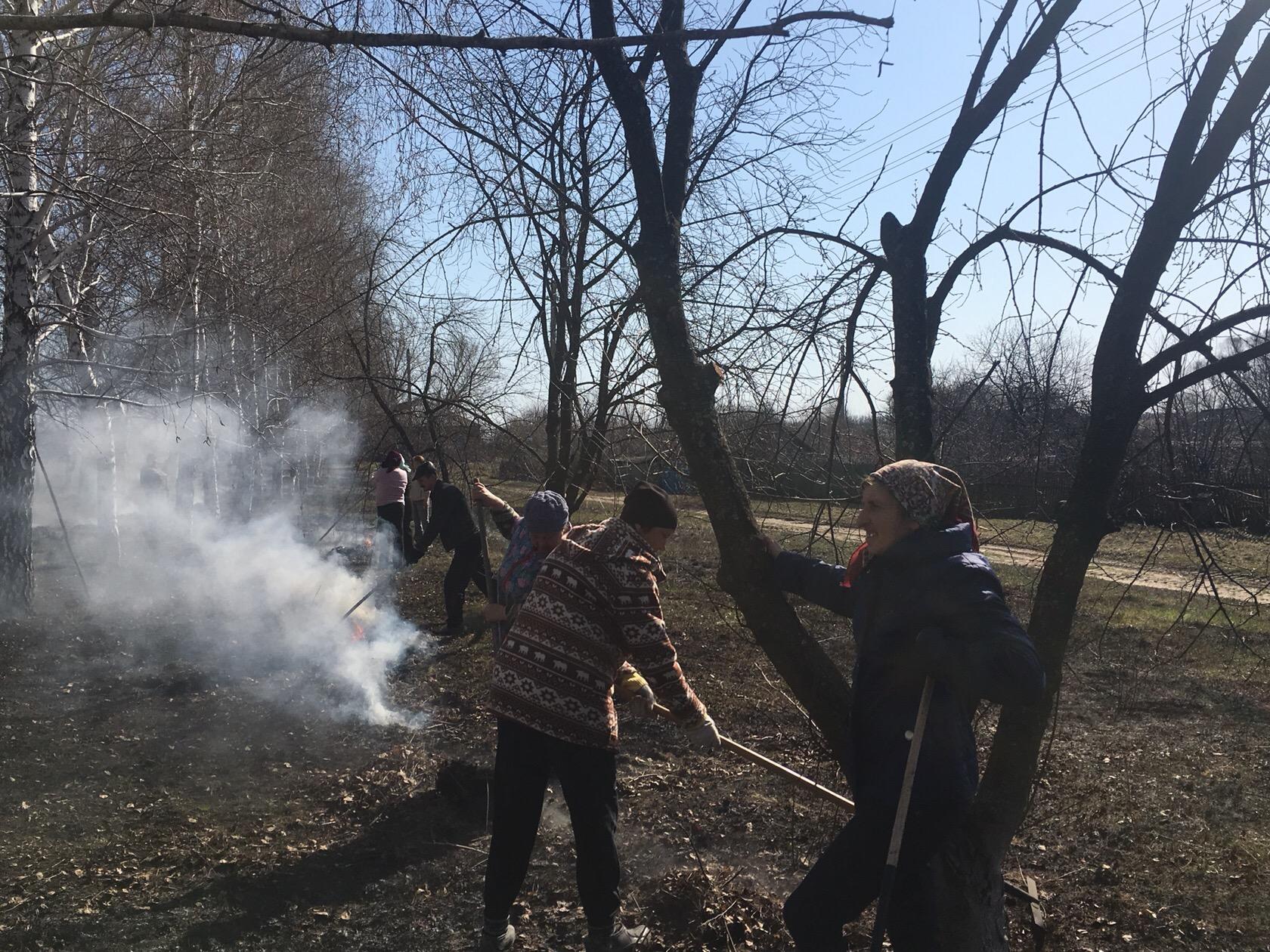 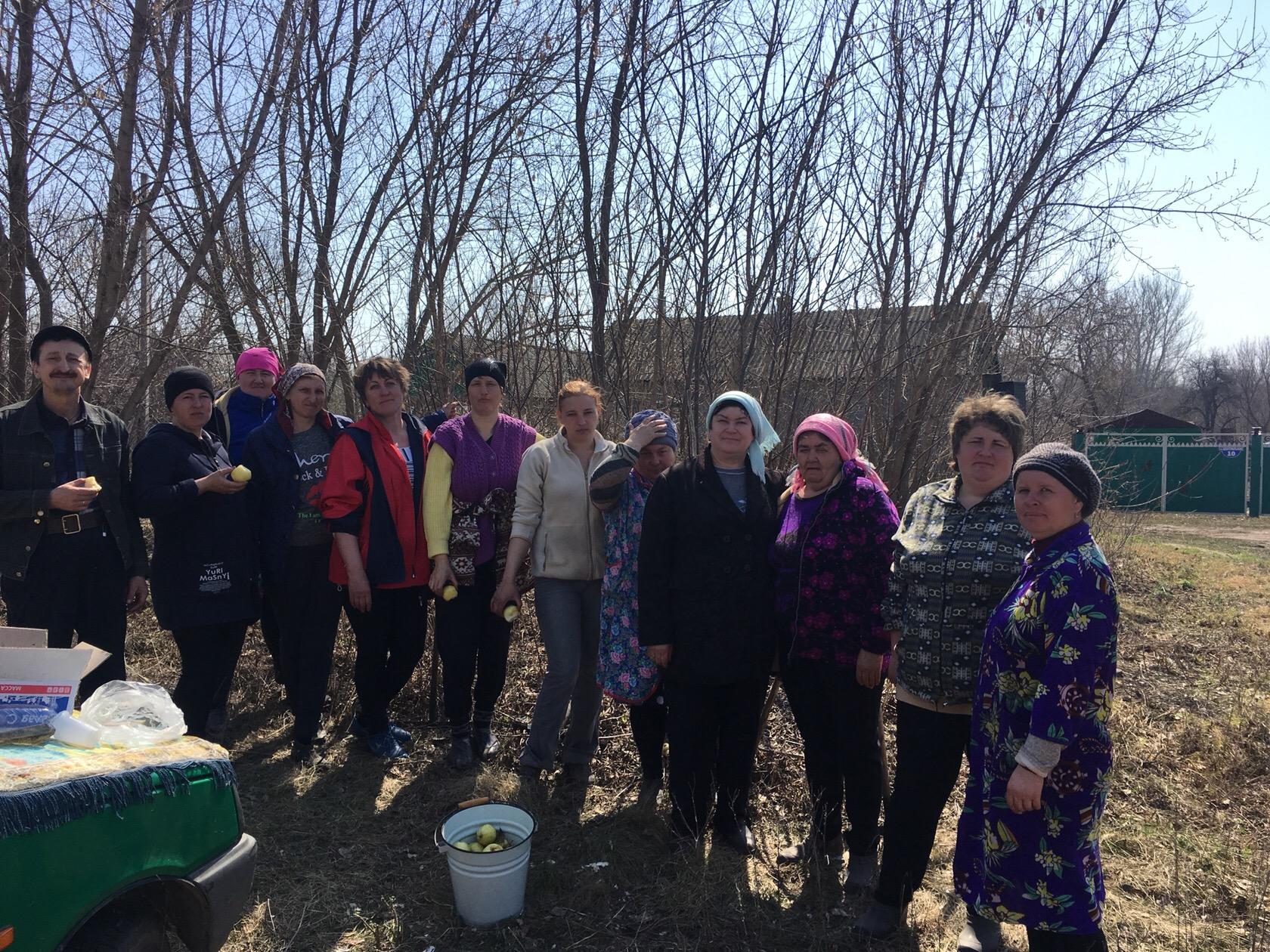 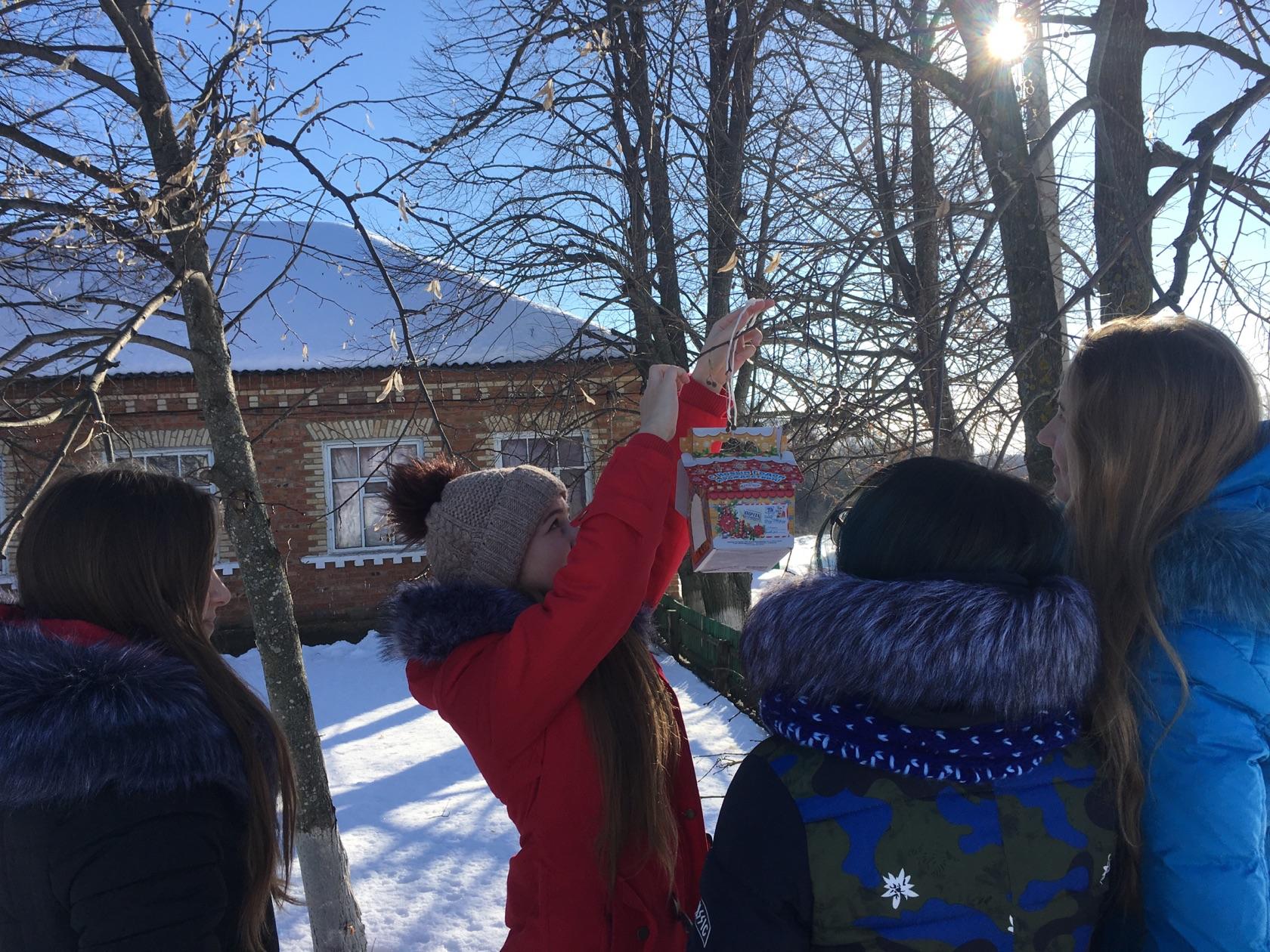 Акция «Птичий домик» - покорми птиц зимой.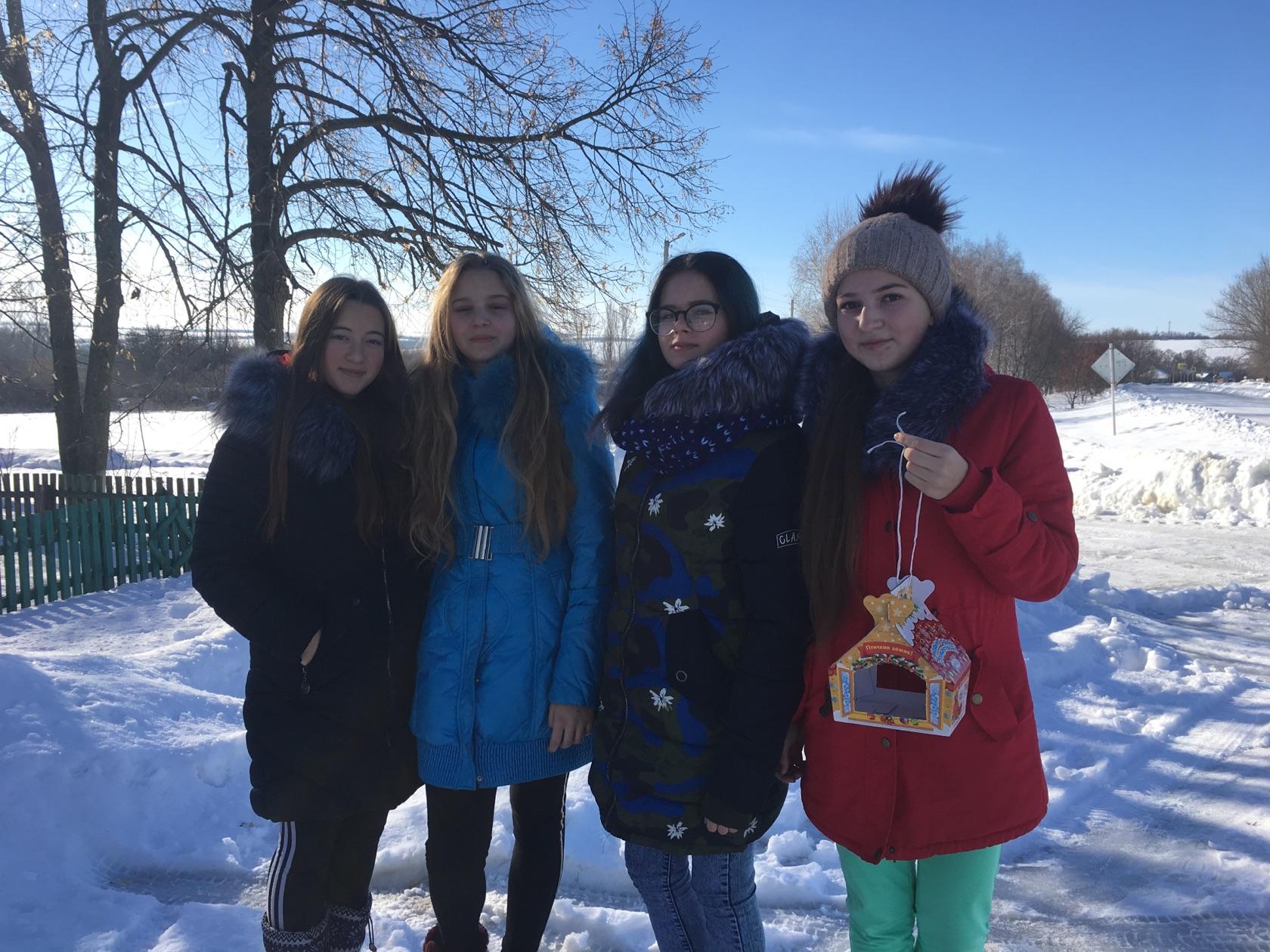 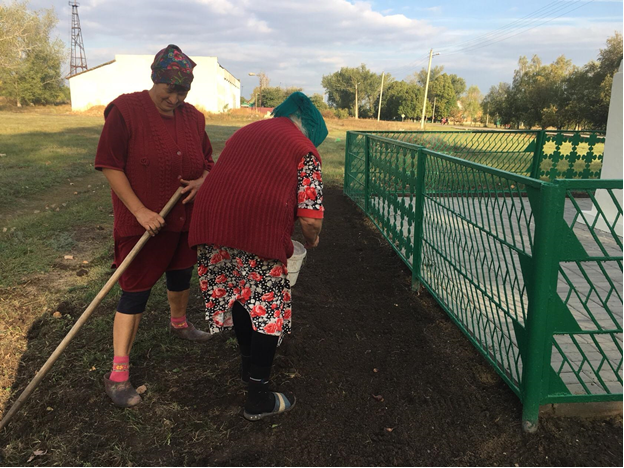 Акция «Облагородить памятник воинам ВОВ» - посадка тюльпанов – 500 шт.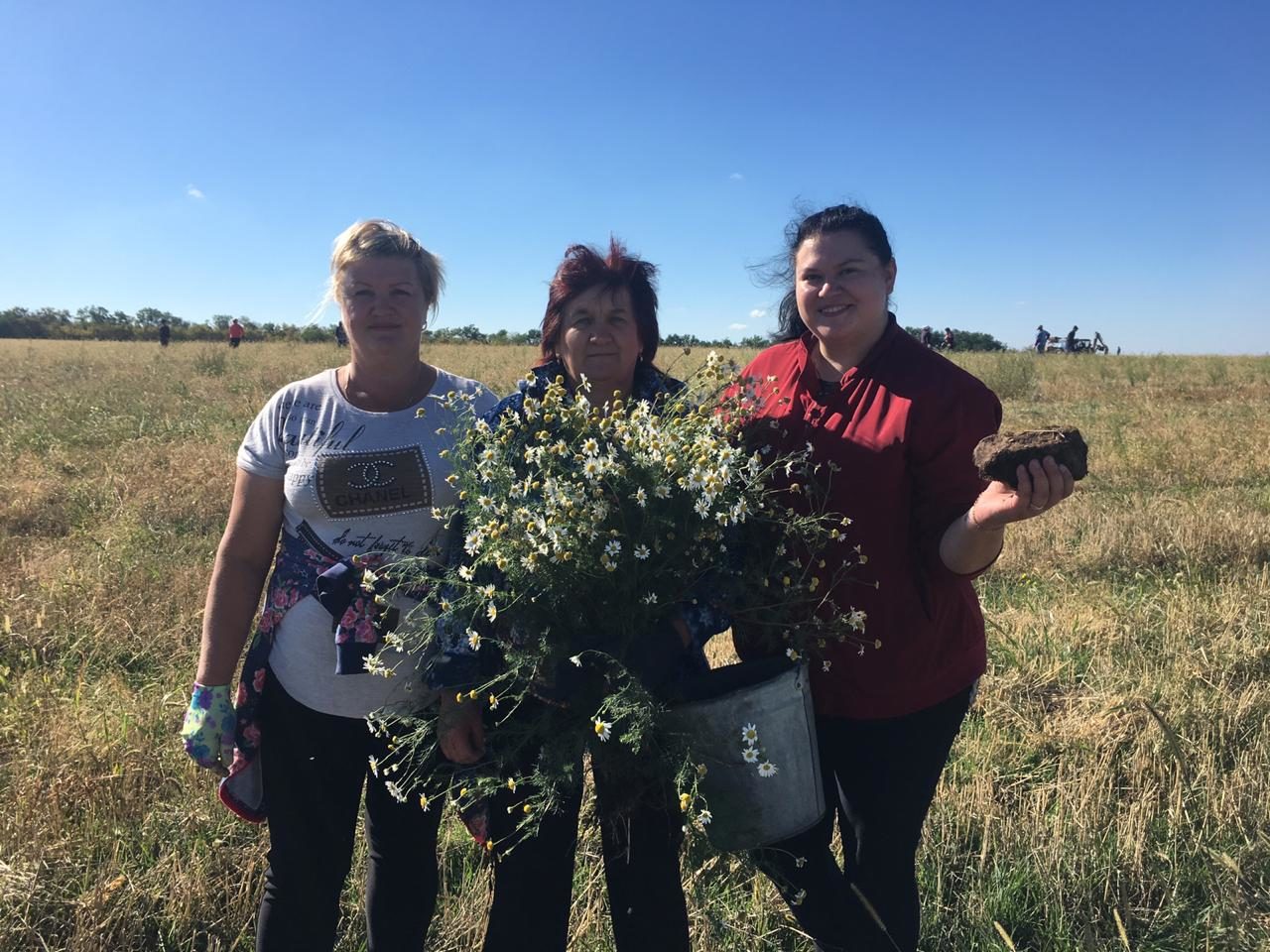 Уборка камней на территории Вяжинского сельского поселения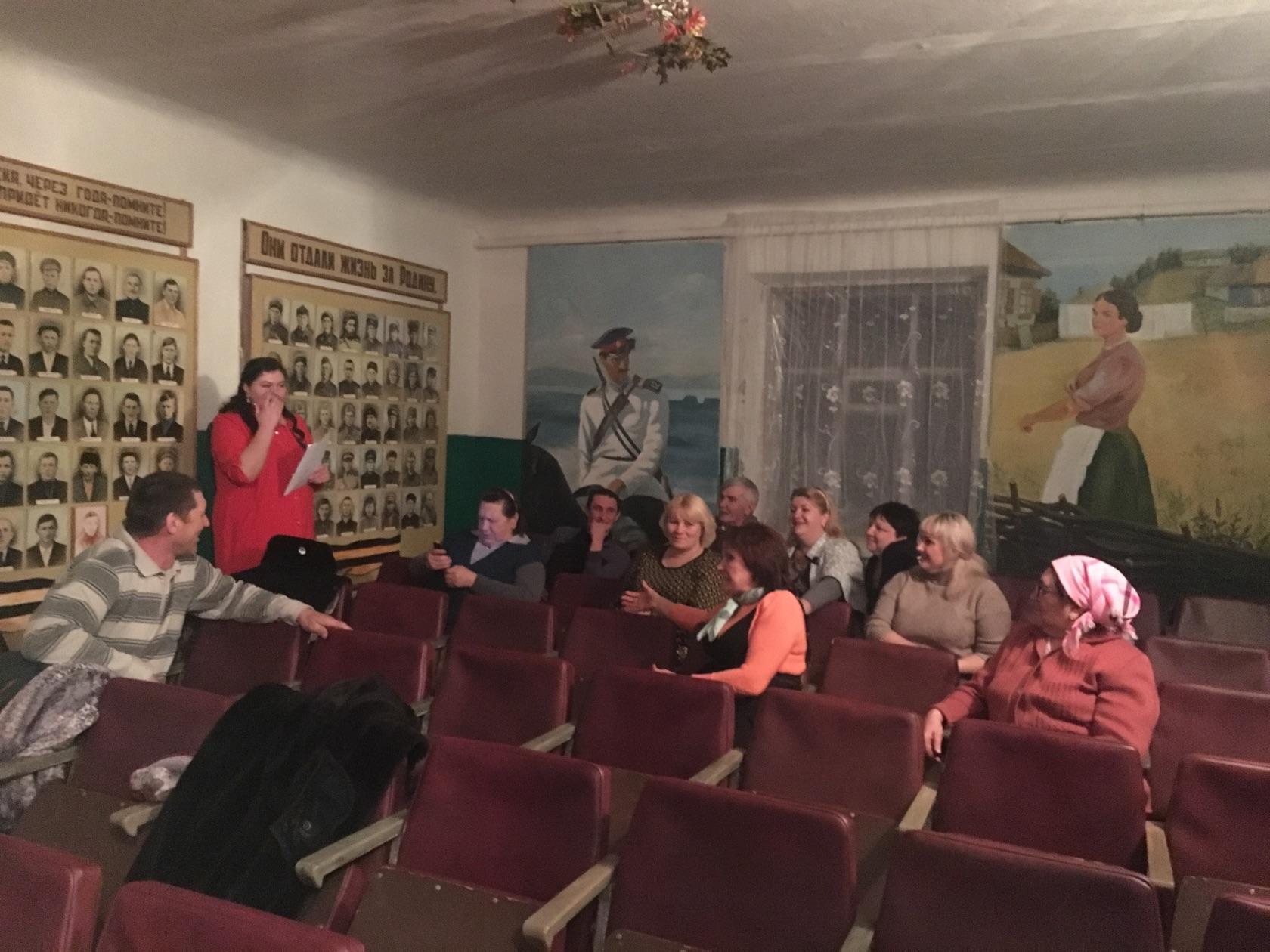 Зайцева Ю.А. – заведующая библиотекой Вяжинского сельского поселения,- проводит информирование населения о законодательстве  в области охраны окружающей среды и законодательстве в области экологической безопасности